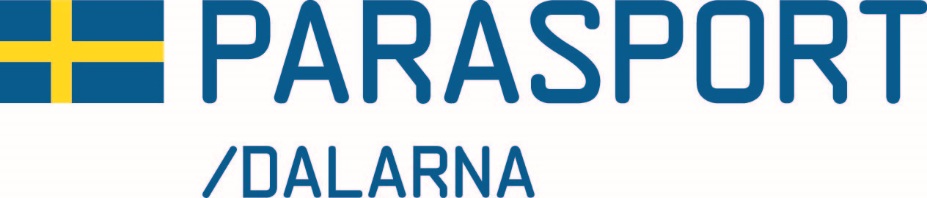 Inbjuder till;Dala Pokalen i Boccia 2023Dala Pokalen i Boccia är en inbjudningstävling öppen för alla föreningar, lag, och boenden. Fyra tävlingar erbjuds där varje tävling är en enskild tävling där segrare koras. Även kommer det sammanlagda resultatet från alla fyra tävlingar avgöra en slutsegrare i sista tävlingen för säsongen. Man kan således anmäla sig till vilken deltävling man vill eller delta i alla fyra för att vara med i slutsegern om Dala Pokalen. Vid första tävlingstillfället genom för vi en introduktion för er som är ny i sporten, innan tävlingen drar igång. Tävlings tillfällenTävling 1	Lör  13 maj 	kl. 10.00	Liljans Herrgård, Falun  (inkl introduktion)    Tävling 2	Lör  27 maj  Kl. 10.00	Liljans Herrgård, FalunTävling 3	Lör  10 juni kl. 10.00	Liljans Herrgård, FalunTävling 4	Lör 19 aug    kl. 10.00	Liljans Herrgård FalunLagsammansättning:	3 spelare + ev. reserv eller 2 spelare vid spelarbristSpelform:		Avgörs med ledning av antal anmälda lag.		Regler:		Enligt Svenska Parasport förbundets bocciaregler Poängberäkning:	Seger 3 p, oavgjort 1 p, förlust 0 p.	Priser:	Priser delas ut till vinnande lag efter varje tävlings slut. 	Vid sluttävling koras Dala Pokalvinnaren. Licenser:		Inget licenskrav.Anmälan:		På bif. anm.talong till:   par.uhlin@parasport.se 		Senast den 30 aprilFörtäring	Enklare förtäring i form av korv/hamburgare finns till försäljning.  Upplysningar:	Dalarnas Parasportförbund Jan-Olov 070-677 18 99VälkomnaANMÄLNINGSBLANKETTDalaPokalen Boccia 2023Förening:		__________________________________________________Kontaktperson:	__________________________________________________Adress:		__________________________________________________Postadress:		____________  _____________________________________Telefon:		_________/_______________  _________/______________LAGLag 1: 	_______________________________________________________ _________________   _________________    _________________    		Lag 2:	 ______________________________________________________	 _________________  _________________    _________________   		Lag 3: 	_______________________________________________________	 _________________  _________________     _________________   		Mat: 	Vi erbjuder försäljning av korv/hamburgare Deltar i:	Tävling 13 maj                	Tävling 27 maj           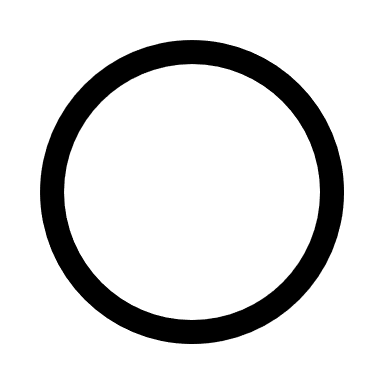 Tävling 10 juni                	Tävling 19 augusti      	Insändes senast den 30 april	par.uhlin@parasport.seFöljebrev inbjudan Dalapokalen Boccia 2023Boccia spelas antingen som lag eller individuellt. Under DalaPokalen spelar vi i lag om tre spelare. I vår ambition att bredda sporten och få fler utövare bjuder vi in brett och välkomnar alla som vill delta, oavsett funktionsnedsättning. Vi erbjuder även föreningar som inte ännu är medlemmar i Dalarnas Parasportförbund att delta. Under sommaren spelar vi Boccia utomhus, Dalapokalen spelas hos oss på Liljans Herrgård i Falun. Underlaget är gräs. Spelet genomförs via att sittandes eller ståendes kasta/rulla ett klot in på en spelplan som är tio meter lång och sex meter bred. För de personer som ej kan kasta finns ”rännor” till hjälp för att underlätta. Vid en match med maxantal spelare (6 st) spelas 6 omgångar där varje person varje omgång kastar två klot var. Kloten är gjorda av trä. För privat personerÄr ni en kontaktperson, familjemedlem, vän eller person med funktionsnedsättning som inte vet hur ni skall komma i kontakt med fler som vill spela Boccia, tag kontakt med oss på Dalarnas Parasport så hjälper vi er till att förmedla kontakter och informera mer om vår idrott. Genom oss kan ni komma i kontakt med en förening eller organisation. För föreningar/organisationerÄr ni en förening eller organisation som inte vet hur ni skall komma till skott för att spela Boccia. Tag kontakt med oss på Dalarnas Parasport så hjälper vi till att starta upp och informera mer om vår idrott. För gruppboenden / korttids boenden mmHar ni önskemål om att aktivera era brukare och assistenter, erbjuda dem friskvård etc. Då är våra tillfällen under sommaren med Boccia helt suveräna tillfällen för er. Hos oss kan ni få hjälp med att komma igång med Boccia, spendera en lördag på Liljan med lite idrott, frisk luft och underbar natur. Vill ni ha hjälp med att komma till skott för att spela Boccia? Tag kontakt med oss på Dalarnas Parasport så hjälper vi till att starta upp och informera mer om vår idrott. 